Присутствовали:	Члены РРК
г-н Н. ВАРЛАМОВ, Председатель,

г-н E. АЗЗУЗ, заместитель председателя

г-н Т. АЛАМРИ, г-жа Ш. БОМЬЕ, г-н Л.Ф. БОРХОН-ФИГЕРОА, г-жа С. ГАСАНОВА, г-н A. ХАСИМОТО, г-н И. АНРИ, г-н Д.К. ХОАН, г-жа Л. ЖЕАНТИ, г-н С.М. МЧУНУ, г-н Х. ТАЛИБИсполнительный секретарь РРК
г-н М. МАНЕВИЧ, Директор БРСоставители протоколов
г-жа К. РАМАЖ и г-жа С. МУТТИТакже присутствовали:	г-н А. ВАЛЛЕ, руководитель SSD
г-н Ч.Ч. ЛOO, руководитель SSD/SPR
г-н M. САКАМОТО, руководитель SSD/SSC
г-н Ц. ВАН, руководитель SSD/SNP
г-н Н. ВАСИЛЬЕВ, руководитель TSD
г-н К. БОГЕНС, руководитель TSD/FMD
г-н Б. БА, руководитель TSD/TPR
г-жа И. ГАЗИ, руководитель TSD/BCD
г-н М. ЧОСИЧ, руководитель IAP/SAS
г-н Д. БОТА, SGD 
г-жа К. ГОЗАЛЬ, административный секретарьПРИЛАГАЕМЫЙ ДОКУМЕНТПРИЛОЖЕНИЕ 1
изменение существующих Правил процедуры, касающихся пп. 5.418C, 5.485, 11.31, 
вследствие исключения Резолюции 33 (Пересм. ВКР-15)Правила, касающиеся

СТАТЬИ 5 РРMOD5.418C1	В соответствии с положением п. 5.418C, измененного на ВКР-03, на использование полосы частот 2630–2655 МГц геостационарными спутниковыми сетями с 3 июня 2000 года. распространяется применение положений п. 9.13 в отношении спутниковых систем НГСО в РСС (звук) согласно пункту 5.418. (…) [Примечание редактора. – В остальные разделы Правил, касающихся п. 5.418C, изменений не предлагается.]MOD5.4851	Формулировка данного положения вызывает следующий основной вопрос: "Распределена ли полоса частот 11,7–12,2 ГГц в Районе 2 радиовещательной спутниковой службе?" Комитет рассмотрел следующее:a)	данное положение не озаглавлено как "дополнительное распределение". Некоторые положения не имеют такого заголовка, тем не менее Комитет рассмотрел их как дополнительные распределения. Однако в данном случае не очевидно, что целью было разрешить дополнительное распределение;b)	данное положение гласит, что "ретрансляторы на космических станциях фиксированной спутниковой службы могут дополнительно использоваться... для радиовещательной спутниковой службы": использование слова "дополнительно" совместно с последним предложением, указывающим, что "эта полоса используется, в основном, для фиксированной спутниковой службы", дает понять, что использование радиовещательной спутниковой службой носит другой характер, чем это было бы при использовании данной полосы службой, которой эта полоса распределена;c)	данное положение относится к ретрансляторам, которые должны рассматриваться как передающие станции. Так как процедуры Стат 9 применяются к каждому присвоению, каждый ретранслятор рассматривается независимо от других. Следовательно, это положение может интерпретироваться одним из двух следующих способов:–	первая интерпретация предполагает, что некоторые ретрансляторы будут использоваться для ФСС, а остальные – для РСС, что эквивалентно совместному использованию полосы двумя службами и поднимает вопрос о слове "в основном": сколько ретрансляторов может быть разрешено для каждой из этих двух служб?–	вторая интерпретация предполагает, что данный ретранслятор ФСС может использоваться в течение определенного периода времени для радиовещания (что не следует путать с использованием ФСС для переноса видеосигнала между двумя фиксированными точками). Если в таком случае рассматривать это положение как дополнительное распределение, встает вопрос в отношении применяемой процедуры: должн ли это быть Стат 9?2	Принимая во внимание вышеприведенные замечания, Комитет пришел к заключению, что полоса частот 11,7–12,2 ГГц не распределена в Районе 2 радиовещательной спутниковой службе. Те ретрансляторы фиксированной спутниковой службы, которые используются для целей спутникового радиовещания, будут рассматриваться в соответствии с Статьи 9 (и Приложением 30 при необходимости определения межрегионального совместного использования полос частот). Если такое использование отмечено в заявке, Бюро будет предполагать, что координация сети проведена на базе того, что в течение периода использования ретранслятора для радиовещания э.и.и.м. не будет превышать э.и.и.м., заявленную для фиксированной спутниковой службы. Полагая, что фиксированная спутниковая служба использует относительно низкую э.и.и.м., Бюро будет считать значение 53 дБВт пределом, который не должен превышаться.Правила, касающиеся

СТАТЬИ 11 РРMOD11.311	Положение п. 11.31.2 требует, чтобы "другие положения", упомянутые в п. 11.31, были определены и включены в Правила процедуры. Данная глава предназначена для решения этой проблемы.Регламентарное рассмотрение согласно п. 11.31 включает следующее5:–	соответствие Таблице распределения частот, включая ее примечания и любые Резолюции и Рекомендации, на которые ссылаются эти примечания;–	успешное применение п. 9.21, если это положение указано в примечании (см. также Правила процедуры, касающиеся пп. 9.21 и 11.37);–	все "другие" обязательные положения, содержащиеся в Статьях 21–57, в Приложениях к Регламенту радиосвязи и/или в Резолюциях, которые относятся к данной службе в полосе частот, в которой функционирует станция этой службы.(…) [Примечание редактора. – В остальные разделы Правил, касающихся п. 11.31, каких-либо изменений не предлагается.]Основания: ВКР-19 приняла решение аннулировать Резолюцию 33 (Пересм. ВКР-15), на которую содержится ссылка в Правилах, относящихся к приведенным выше трем положениям, вследствие чего предлагается внести изменения в эти положения, как показано выше, чтобы отразить это исключение.Дата вступления в силу настоящего Правила: с момента его утверждения.ПРИЛОЖЕНИЕ 2
Изменение существующих Правил процедуры, касающихся приемлемости форм заявкиПравила, касающиеся

приемлемости форм заявки, обычно используемых для всех заявляемых присвоений, представляемых в Бюро радиосвязи при применении 
процедур Регламента радиосвязи*(…) [Примечание редактора. – В четыре существующих раздела Правил, касающихся применимости, изменений не предлагается.]ADD5	Представление информации для заявления негеостационарной спутниковой системы до публикации запроса о координации этой системы При представлении администрациями изменений к запросам о координации негеостационарных спутниковых систем к концу семилетнего регламентарного срока, с тем чтобы представить более точную информацию о фактической эксплуатации своих систем, эти изменения представляются, как правило, в виде дополнений конфигурации, которая является взаимоисключающей по отношению к существующему запросу о координации, поскольку таким образом это изменение не затрагивает другие опубликованные конфигурации негеостационарной спутниковой системы, в особенности в случае вынесения Бюро неблагоприятного заключения. Однако в зависимости от даты представления таких изменений окончание семилетнего регламентарного срока может произойти до публикации последнего измененного запроса о координации.В таком случае у администрации может возникнуть неуверенность в том, что последнее изменение соответствует п. 11.31 и, следовательно, может быть впоследствии успешно заявлено. С тем чтобы устранить такую неопределенность, сохранив при этом требование о заявлении до окончания семилетнего срока (см. п. 11.44.1), Комитет принял решение, что Бюро будет действовать указанным ниже образом.1	Заявляющая администрация может представить в файлах заявления две (и только две) взаимоисключающие конфигурации: a)	одну конфигурацию, указанную как предпочтительная и связанную с техническими параметрами, содержащимися в последнем измененном запросе о координации, который еще не опубликован; а такжеb)	одну (и только одну) конфигурацию, указанную как запасная и связанную с одной из взаимоисключающих конфигураций, которая уже опубликована.2	Бюро будет размещать на своем веб-сайте такие представления для заявления в том виде, в каком они были получены, так же как и любые другие представления.3	Учитывая, что Бюро в итоге будет рассматривать только одну из конфигураций, Бюро сначала рассмотрит и опубликует последний измененный запрос о координации, прежде чем приступить к публикации Части I-S, связанной с представлением для заявления. Бюро проинформирует заявляющую администрацию о таком порядке действий.4	Если измененный запрос о координации, связанный с предпочтительной конфигурацией, содержит только благоприятные заключения (и в случае, когда этот измененный запрос о координации содержит просьбу о сохранении той же даты защиты, что и в первоначальном запросе о координации, дата сохраняется в соответствии с Правилами процедуры, касающимися п. 9.27), Бюро будет обрабатывать предпочтительную конфигурацию, содержащуюся в заявлении, без направления дополнительного запроса в адрес заявляющей администрации. В случае, если этот измененный запрос о координации содержит некоторые неблагоприятные заключения или дата защиты не сохраняется такой, как в первоначальном запросе о координации, несмотря на просьбу заявляющей администрации о сохранении этой даты, Бюро проконсультируется с заявляющей администрацией, с тем чтобы узнать, которую из двух конфигураций эта администрация желает заявить.5	Далее Бюро опубликует Часть I-S этого представления для заявления только с одной конфигурацией, как указано в пункте 4, и начнет процедуру рассмотрения, в результате которой будет опубликована Часть II-S/Часть III-S, в зависимости от результата.Основания: Разъяснить возможный порядок действий администрации, представляющей информацию для заявления системы НГСО, для которой существуют взаимоисключающие конфигурации, до того как поступившее в конце срока изменение в запросе о координации этой системы было обработано и опубликовано Бюро.Дата вступления в силу настоящего Правила: с момента его утверждения.ПРИЛОЖЕНИЕ 3
Изменение существующих Правил процедуры, касающихся п. 9.11AПравила, касающиеся

СТАТЬИ 9 РР*9.11AMODТАБЛИЦА 9.11A-1 

Применимость положений пп. 9.11A–9.14 к станциям космических службОснования: ВКР-15 приняла решение аннулировать Резолюцию 142 (ВКР-03).Дата вступления в силу настоящего Правила: с момента его утверждения.ПРИЛОЖЕНИЕ 4
Исключение части существующих Правил процедуры, касающихся Дополнения 2 к Приложению 4, 
в связи с пунктом 1.4 раздела решает Резолюции 156 (ВКР-15)Правила, касающиеся

Приложения 4 к РРДоп. 2SUPОснования: ВКР-19 добавила элемент данных A.19.b ("обязательство в соответствии с пунктом 1.5 раздела решает Резолюции 156 (ВКР-15), согласно которому администрация, ответственная за использование присвоения, должна выполнять пункт 1.4 раздела решает Резолюции 156 (ВКР-15)") в Дополнение 2 к Приложению 4. Следовательно, часть Правил процедуры, касающихся Дополнения 2 к Приложению 4, под заголовком "Обязательство выполнения пункта 1.4 раздела решает Резолюции 156 (ВКР-15)", которая была принята после ВКР-15, с тем чтобы восполнить отсутствие такого элемента данных в Приложении 4, может быть исключена.Дата вступления в силу настоящего Правила: с момента его утверждения.ПРИЛОЖЕНИЕ 5
Добавление новых Правил процедуры, касающихся Резолюции 32 (ВКР-19)Правила, касающиесяADDРЕЗОЛЮЦИИ 32 (ВКР-19)В п. 4 Дополнения к Резолюции 32 (ВКР-19) указано, что информация для заявления, которая относится к сетям или системам НГСО, определенным как осуществляющие непродолжительные полеты, должна быть направлена в Бюро радиосвязи только после запуска спутника в случае спутниковой сети или первого спутника в случае системы, требующей нескольких запусков, но не позднее чем через два месяца после даты ввода в действие. Это положение применяется к частотным присвоениям сетям или системам НГСО, осуществляющим непродолжительные полеты, вместо п. 11.25. Тем не менее, в соответствии с п. 9.1 заявление может быть получено не ранее чем через четыре месяца после публикации Специальной секции API.Таким образом, может возникнуть ситуация, когда информация для заявления, которая относится к сетям или системам НГСО, определенным как осуществляющие непродолжительные полеты, будет передана в Бюро не позднее, чем через два месяца после даты ввода в действие, но раньше чем через четыре месяца после публикации Специальной секции API.Отмечая, что п. 4 Дополнения к Резолюции 32 (ВКР-19) касается времени, когда информация для заявления должна быть передана Бюро, в то время как п. 9.1 касается установления официальной даты получения, Комитет принял решение, что Бюро должно публиковать такие заявки для заявления с датой получения, установленной в соответствии с п. 9.1, вместе с примечанием, в котором указана дата, в которую информация была передана в Бюро радиосвязи, для того чтобы информировать администрации о соответствии этих заявок п 4 Дополнения к Резолюции 32 (ВКР-19).Основания: Разъяснить взаимосвязь между временем, к которому информация для заявления должна быть передана в Бюро в соответствии с Резолюцией 32 (ВКР-19), и установлением официальной даты получения заявок для заявления согласно п. 9.1 РР.Дата вступления настоящего Правила в силу: 23 ноября 2019 года.ПРИЛОЖЕНИЕ 6
Исключение Правил процедуры, касающихся Резолюции 49 (Пересм. ВКР-15)Правила, касающиеся

РЕЗОЛЮЦИИ 49 (Пересм.ВКР-15)*SUPАдминистративная процедура надлежащего исполнения, применимая к некоторым спутниковым службам радиосвязиОснования: ВКР-19 приняла решение включить ссылку на п. 9.1А в раздел решает Резолюции 49 (Пересм. ВКР-19), который включает содержание Правила. Вследствие этого Правила процедуры, касающиеся Резолюции 49 (Пересм. ВКР 15), могут быть исключены.Дата вступления в силу настоящего Правила: с момента его утверждения.ПРИЛОЖЕНИЕ 7
Добавление новых Правил процедуры в связи с решениями прошедших ВКР, 
связанными с рассмотрением Комитетом просьб заявляющих администраций 
о продлении регламентарных предельных сроковПравила, касающиесяADDПравила, касающиеся продления регламентарного предельного срока 
ввода в действие спутниковых присвоений ВКР-12 приняла следующее решение о продлении регламентарного предельного срока ввода в действие спутниковых присвоений, см. пункт 3.20 Протокола тринадцатого пленарного заседания, Документ CMR12/554: "3.20	Председатель Комитета 5, представляя Документ 525, говорит, что он охватывает четыре вопроса, относящихся к пункту 7 повестки дня, и один вопрос, относящийся к пункту 8.1.2 повестки дня. Первый относящийся к пункту 7 повестки дня вопрос касается продления регламентарного предельного срока ввода в действие спутниковых присвоений из-за задержек запуска, не поддающихся контролю заявляющей администрации. Комитет 5 обсудил конкретные предложения о разработке новой резолюции ВКР, в которой разрешалось бы предоставление ограниченного и обоснованного продления в случае задержки запуска, вызванной неготовностью одного из спутников, размещаемых на той же ракете-носителе, а также расширение такого продления в случае форс-мажорных обстоятельств. Вместе с тем признавая, что разработка новой резолюции вызывает ряд вопросов, а также что такие случаи могут рассматриваться Радиорегламентарным комитетом или будущими конференциями на индивидуальной основе, Комитет принял решение не продолжать обсуждение этого вопроса".ВКР-15 приняла следующее решение о продлении регламентарного предельного срока ввода в действие спутниковых присвоений, см. пункт 3.19 Протокола седьмого пленарного заседания, Документ CMR15/504:"3.19	...При рассмотрении вопроса неудачного запуска спутника ВКР-15 подтверждает решение, принятое ВКР-12 (на ее тринадцатом заседании) о том, что Комитет может рассматривать запросы о продлении предельного срока либо в случае проблемы, вызванной неготовностью одного из спутников, размещаемых на той же ракете-носителе, либо в случае форс-мажорных обстоятельств, принимая во внимание применимые на международном уровне правила и практику, при условии, что любое продление является «ограниченным и обоснованным»".ВКР-19 приняла следующее решение о ситуациях задержки, вызванных неготовностью одного из спутников, размещаемых на той же ракете-носителе, и использовании электрической силовой установки, см. пункт 3.16 Протокола восьмого пленарного заседания, Документ CMR19/569:"3.16	…По разделу 4.3.4 "Ситуации задержки запуска в связи с неготовностью одного из спутников, размещаемых на той же ракете-носителе" ВКР-19 приняла решение, согласно которому Комитет должен по мере необходимости рассматривать предоставление следующей информации при принятии мер в отношении такой просьбы о продлении регламентарного предельного срока в связи с неготовностью одного из спутников, размещаемых на той же ракете-носителе:–	краткое описание запускаемого спутника, в том числе полос частот;–	наименование производителя, выбранного для построения спутника, и дата подписания контракта;–	состояние построения спутника, включая дату его начала и сведения о том, ожидается ли его завершение до исходного окна для запуска;–	наименование поставщика услуг запуска и дата подписания контракта;–	исходное и измененное окно для запуска;–	достаточно подробная информация для обоснования того, что просьба о продлении сроков связана с неготовностью одного из спутников, размещаемых на той же ракете-носителе (например, письмо от поставщика услуг запуска, в котором указано, что запуск отложен в связи с задержкой, связанной с одним из спутников, размещаемых на той же ракете-носителе);–	достаточно подробные данные для обоснования продолжительности запрашиваемого периода продления;–	любая другая соответствующая информация и документация.При рассмотрении просьб, касающихся форс-мажорных обстоятельств или неготовности одного из спутников, размещаемых на той же ракете-носителе, ВКР-19 поручает РРК и далее учитывать использование электрической силовой установки в каждом отдельном случае при принятии решения о продолжительности продления на основании условий каждого отдельного случая".Основания: Включить в Правила процедуры решения ВКР-12, ВКР-15 и ВКР-19, касающиеся продления регламентарного предельного срока ввода в действие спутниковых присвоений.Дата вступления в силу настоящего Правила: с момента его утверждения.ПРИЛОЖЕНИЕ 8
Изменение существующих Правил процедуры, касающихся методов работы, в Части C Правил процедуры Правила, касающиеся

ЧАСТИ СВнутренние методы и методы работы Радиорегламентарного комитетаMOD1.6	Все остальные представляемые администрациями документы должны быть получены исполнительным секретарем как минимум за три недели до собрания. Любые документы администрации, представленные в течение трех недель после предельного срока, как правило, не будут рассматриваться на этом же собрании и будут включены в повестку дня следующего собрания. Однако в случае достижения соответствующего согласия между членами Комитета, поступившие с опозданием представления, имеющие отношение к вопросам утвержденной повестки дня, могут быть рассмотрены для информации.Дата вступления в силу настоящего Правила: с момента его утверждения.______________Радиорегламентарный комитетЖенева, 11−15 октября 2021 года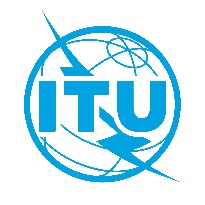 Документ RRB21-3/12-R
15 октября 2021 года
Оригинал: английскийКРАТКИЙ обзор РЕШЕНИйвосемьдесят восьмого СОБРАНИЯРАДИОРЕГЛАМЕНТАРНОГО КОМИТЕТАКРАТКИЙ обзор РЕШЕНИйвосемьдесят восьмого СОБРАНИЯРАДИОРЕГЛАМЕНТАРНОГО КОМИТЕТА11−15 октября 2021 года – собрание в смешанном формате11−15 октября 2021 года – собрание в смешанном форматеПункт №ПредметМеры/решения и основанияПоследующие 
меры1Открытие собранияПредседатель, г-н Н. ВАРЛАМОВ, приветствовал членов Комитета на его 88-м собрании и с удовлетворением отметил, что это первое собрание Комитета с октября 2019 года, на котором большинство членом присутствуют лично.Директор Бюро радиосвязи г-н М. МАНЕВИЧ от имени Генерального секретаря г-на Х. ЧЖАО также приветствовал членов Комитета, выразив надежду, что на следующем собрании все члены Комитета смогут присутствовать лично. Далее Директор пожелал Комитету плодотворного собрания.−2Принятие повестки дня
RRB21-3/OJ/1(Rev.1); 
RRB21-3/DELAYED/4Комитет принял проект повестки дня с изменениями, отраженными в Документе RRB21-3/OJ/1(Rev.1). Комитет принял решение включить Документы RRB21-3/DELAYED/1, RRB21-3/DELAYED/3, RRB21-3/DELAYED/5 и RRB21-3/DELAYED/6 в пункт 3 повестки дня и Документ RRB21-3/DELAYED/2 в пункт 5.6 повестки дня для информации. Комитет принял также решение отложить до своего 89-го собрания рассмотрение Документа RRB21-3/DELAYED/4 и поручил Бюро включить этот документ в повестку дня 89-го собрания и продолжать учитывать частотные присвоения спутниковой сети ARABSAT-AXB30.5E до окончания 89-го собрания Комитета.Исполнительный секретарь сообщит об этих решениях администрации Саудовской Аравии.Бюро включит Документ RRB21-3/DELAYED/4 в повестку дня 89-го собрания и будет продолжать учитывать частотные присвоения спутниковой сети ARABSAT-AXB30.5E до окончания 89-го собрания Комитета.3Отчет Директора БР
RRB21-3/4; RRB21-3/4(Add.1);
RRB21-3/4(Add.2); RRB21-3/4(Add.3); 
RRB21-3/4(Add.4); RRB21-3/4(Add.5);
RRB21-3/DELAYED/1; RRB21-3/DELAYED/3;
RRB21-3/DELAYED/5; RRB21-3/DELAYED/6Комитет подробно рассмотрел Отчет Директора, содержащийся в Документе RRB21-3/4 и дополнительных документах к нему, и поблагодарил Бюро за представленную обширную и подробную информацию.−3Отчет Директора БР
RRB21-3/4; RRB21-3/4(Add.1);
RRB21-3/4(Add.2); RRB21-3/4(Add.3); 
RRB21-3/4(Add.4); RRB21-3/4(Add.5);
RRB21-3/DELAYED/1; RRB21-3/DELAYED/3;
RRB21-3/DELAYED/5; RRB21-3/DELAYED/6a)	Комитет подробно рассмотрел пункт 1 Документа RRB21-3/4 и Приложение 1 к нему о мерах, вытекающих из решений 87-го собрания Комитета, и в особенности нижеследующие пункты.−3Отчет Директора БР
RRB21-3/4; RRB21-3/4(Add.1);
RRB21-3/4(Add.2); RRB21-3/4(Add.3); 
RRB21-3/4(Add.4); RRB21-3/4(Add.5);
RRB21-3/DELAYED/1; RRB21-3/DELAYED/3;
RRB21-3/DELAYED/5; RRB21-3/DELAYED/6a-i)		В связи с п. 3 p) о деятельности по координации между администрациями Франции и Греции в отношении спутниковой сети ATHENA-FIDUS-38E в позиции 38° в. д. и спутниковой сети HELLAS-SAT-2G в позиции 39° в. д., Комитет поблагодарил Бюро за помощь, оказанную двум администрациям. Комитет вновь призвал администрации Франции и Греции продолжать свою деятельность по координации в духе доброй воли для достижения положительного результата и поручил Бюро продолжать оказывать помощь двум администрациям в этой деятельности и представлять Комитету отчеты о достигнутых результатах.Бюро продолжит оказывать помощь двум администрациям в этой деятельности и будет представлять Комитету отчеты о достигнутых результатах.3Отчет Директора БР
RRB21-3/4; RRB21-3/4(Add.1);
RRB21-3/4(Add.2); RRB21-3/4(Add.3); 
RRB21-3/4(Add.4); RRB21-3/4(Add.5);
RRB21-3/DELAYED/1; RRB21-3/DELAYED/3;
RRB21-3/DELAYED/5; RRB21-3/DELAYED/6a-ii)	В связи с п. §3 q) о статистических данных, рассчитанных на основании представленной информации в соответствии с Резолюцией 40 (Пересм. ВКР-19) Рабочей группе 4A МСЭ-R, которые содержатся в Документе 4A/402, и последующей обновленной информации, которую представит Бюро, Комитет поблагодарил Бюро за представленную информацию. Комитет поручил Бюро представлять обновленную информацию по данному вопросу по мере ее готовности.Бюро будет представлять обновленную информацию по данному вопросу по мере ее готовности.3Отчет Директора БР
RRB21-3/4; RRB21-3/4(Add.1);
RRB21-3/4(Add.2); RRB21-3/4(Add.3); 
RRB21-3/4(Add.4); RRB21-3/4(Add.5);
RRB21-3/DELAYED/1; RRB21-3/DELAYED/3;
RRB21-3/DELAYED/5; RRB21-3/DELAYED/6a-iii)	В связи с п. s) о вредных помехах передачам станций радиовещания на высоких частотах Соединенного Королевства, опубликованных согласно Статье 12 РР, Комитет принял к сведению Документ RRB21-3/DELAYED/1 для информации. Комитет призвал администрацию Китая продолжать поиск решений для устранения вредных помех передачам станций радиовещания на высоких частотах Соединенного Королевства.Исполнительный секретарь сообщит об этих решениях заинтересованным администрациям.3Отчет Директора БР
RRB21-3/4; RRB21-3/4(Add.1);
RRB21-3/4(Add.2); RRB21-3/4(Add.3); 
RRB21-3/4(Add.4); RRB21-3/4(Add.5);
RRB21-3/DELAYED/1; RRB21-3/DELAYED/3;
RRB21-3/DELAYED/5; RRB21-3/DELAYED/6a-iv)	В отношении п. 5.1, касающегося просьбы администрации Индии о продлении регламентарного предельного срока ввода в действие частотных присвоений спутниковой сети INSAT-KA68E, Комитет принял к сведению Документ RRB21-3/DELAYED/6 для информации и далее отметил, что администрация Индии не предоставила какой-либо дополнительной информации в поддержку своей просьбы, для того чтобы подтвердить, что все условия форс-мажорных обстоятельств были соблюдены, как это предложил ей сделать Комитет на своем 87-м собрании. Вследствие этого Комитет принял решение, что он не может удовлетворить просьбу администрации Индии и поручил Бюро исключить из МСРЧ частотные присвоения спутниковой сети INSAT-KA68E.Исполнительный секретарь сообщит об этих решениях заинтересованной администрации.Бюро исключит из МСРЧ частотные присвоения спутниковой сети INSAT-KA68E.3Отчет Директора БР
RRB21-3/4; RRB21-3/4(Add.1);
RRB21-3/4(Add.2); RRB21-3/4(Add.3); 
RRB21-3/4(Add.4); RRB21-3/4(Add.5);
RRB21-3/DELAYED/1; RRB21-3/DELAYED/3;
RRB21-3/DELAYED/5; RRB21-3/DELAYED/6a-v)	В связи с пп. 8.1 и 8.2 о координации спутниковых сетей ARABSAT 5A и 6A в орбитальной позиции 30,5о в. д., заявляющей администрацией которых является администрация Саудовской Аравии, и спутниковой сети TURKSAT-5A в орбитальной позиции 31о в. д., заявляющей администрацией которой является Турция, Комитет рассмотрел Дополнительный документ 5 к Документу RRB21-3/4, а также рассмотрел Документы RRB21-3/DELAYED/3 и RRB21-3/DELAYED/5 для информации. Комитет отметил, что обе администрации приняли значительные меры для сохранения своих прав на эти частотные присвоения, но эти меры привели к сложностям, с которыми в настоящее время сталкиваются обе администрации. Комитет призвал обе администрации:•	продолжать свою деятельность по координации в духе доброй воли и справедливым образом, учитывая Правила процедуры по п. 9.6 РР, для того чтобы найти взаимоприемлемые решения, которые обеспечат устранение всех вредные помех на постоянной основе;•	пытаться найти все возможные технические решения, включая, в том числе, сегментирование полосы частот, определение зоны обслуживания и изменение орбитальной позиции на 0,25°.Комитет поручил Бюро продолжать оказывать поддержку двум администрациям в их деятельности по координации, продолжать организацию собраний по координации по мере необходимости и представлять отчеты о достигнутых результатах последующим собраниям Комитета.Исполнительный секретарь сообщит об этих решениях заинтересованным администрациям.Бюро продолжит оказывать поддержку двум администрациям в их деятельности по координации, продолжит организацию собраний по координации по мере необходимости и будет представлять отчеты о достигнутых результатах последующим собраниям Комитета.3Отчет Директора БР
RRB21-3/4; RRB21-3/4(Add.1);
RRB21-3/4(Add.2); RRB21-3/4(Add.3); 
RRB21-3/4(Add.4); RRB21-3/4(Add.5);
RRB21-3/DELAYED/1; RRB21-3/DELAYED/3;
RRB21-3/DELAYED/5; RRB21-3/DELAYED/6a-vi)	В связи с п. 9 о выполнении решений Комитета о координации спутниковых сетей в орбитальных позициях 25,5°/26° в. д. в диапазонах Ku и Ka, Комитет поблагодарил Бюро за помощь администрациям в их деятельности по координации. Комитет повторил свое решение, принятое на 87-м собрании, а именно: продолжать рекомендовать администрациям Саудовской Аравии, Франции и Исламской Республики Иран официально оформить координацию своих спутниковых сетей в позиции 25,5° в. д./26° в. д. в диапазоне Ku, а администрациям Саудовской Аравии и Франции – в кратчайшие сроки официально оформить координацию своих спутниковых сетей в позиции 25,5° в. д./26° в. д. в диапазоне Ka. Комитет далее призвал администрации продолжить обсуждение деятельности по координации в диапазонах Ku и Kа параллельно и в духе доброй воли с целью завершения необходимой координации между своими спутниковыми сетями во избежание вредных помех. Комитет поручил Бюро продолжать оказывать необходимую помощь администрациям и представить отчет о достигнутых результатах 89-му собранию Комитета.Исполнительный секретарь сообщит об этих решениях заинтересованным администрациям.Бюро продолжит оказывать необходимую помощь администрациям и представит отчет о достигнутых результатах 89-му собранию Комитета.3Отчет Директора БР
RRB21-3/4; RRB21-3/4(Add.1);
RRB21-3/4(Add.2); RRB21-3/4(Add.3); 
RRB21-3/4(Add.4); RRB21-3/4(Add.5);
RRB21-3/DELAYED/1; RRB21-3/DELAYED/3;
RRB21-3/DELAYED/5; RRB21-3/DELAYED/6b)	Комитет принял к сведению п. 2 Документа RRB21-3/4 об обработке заявок на регистрацию наземных и космических систем.−3Отчет Директора БР
RRB21-3/4; RRB21-3/4(Add.1);
RRB21-3/4(Add.2); RRB21-3/4(Add.3); 
RRB21-3/4(Add.4); RRB21-3/4(Add.5);
RRB21-3/DELAYED/1; RRB21-3/DELAYED/3;
RRB21-3/DELAYED/5; RRB21-3/DELAYED/6c)	Комитет принял к сведению п. 3 Документа RRB21-3/4 об осуществлении возмещения затрат на обработку заявок на регистрацию спутниковых сетей.−3Отчет Директора БР
RRB21-3/4; RRB21-3/4(Add.1);
RRB21-3/4(Add.2); RRB21-3/4(Add.3); 
RRB21-3/4(Add.4); RRB21-3/4(Add.5);
RRB21-3/DELAYED/1; RRB21-3/DELAYED/3;
RRB21-3/DELAYED/5; RRB21-3/DELAYED/6d)	Комитет принял к сведению п. 4.1 Документа RRB21-3/4 о донесениях о вредных помехах и нарушениях Регламента радиосвязи.−3Отчет Директора БР
RRB21-3/4; RRB21-3/4(Add.1);
RRB21-3/4(Add.2); RRB21-3/4(Add.3); 
RRB21-3/4(Add.4); RRB21-3/4(Add.5);
RRB21-3/DELAYED/1; RRB21-3/DELAYED/3;
RRB21-3/DELAYED/5; RRB21-3/DELAYED/6e)	При рассмотрении п. 4.2 Документа RRB21-3/4 и Дополнительных документов 2, 3 и 4 к нему о вредных помехах радиовещательным станциям в диапазонах ОВЧ/УВЧ между Италией и соседними с ней странами, Комитет поблагодарил Бюро за помощь администрациям в их усилиях по разрешению случаев вредных помех, а также поблагодарил администрацию Италии за обновленную дорожную карту. Комитет отметил, что, несмотря на достижение некоторых результатов, по-прежнему отсутствует существенный прогресс в разрешении случаев вредных помех станциям звукового ЧМ-радиовещания, DAB-радиовещания и телевизионного радиовещания соседних с Италией стран. Комитет призвал администрацию Италии:•	принять все возможные меры для устранения вредных помех станциям звукового ЧМ-радиовещания, DAB-радиовещания и телевизионного радиовещания соседних с нею стран;•	основное внимание уделять списку приоритетных станций звукового ЧМ-радиовещания, с тем чтобы устранять эти случаи вредных помех на индивидуальной основе.Комитет поручил Бюро:•	продолжать оказывать помощь заинтересованным администрациям;•	провести подготовительные мероприятия к собранию по координации, которое состоится в мае 2022 года;•	продолжать представлять отчеты обо всех достигнутых результатах по разрешению этой проблемы, а также о результатах запланированного многостороннего собрания по координации.Исполнительный секретарь сообщит об этих решениях заинтересованным администрациям.Бюро:•	продолжит оказывать помощь заинтересованным администрациям;•	проведет подготовительные мероприятия к собранию по координации, которое состоится в мае 2022 года;•	продолжит представлять отчеты обо всех достигнутых результатах по разрешению этой проблемы, а также о результатах запланированного многостороннего собрания по координации.3Отчет Директора БР
RRB21-3/4; RRB21-3/4(Add.1);
RRB21-3/4(Add.2); RRB21-3/4(Add.3); 
RRB21-3/4(Add.4); RRB21-3/4(Add.5);
RRB21-3/DELAYED/1; RRB21-3/DELAYED/3;
RRB21-3/DELAYED/5; RRB21-3/DELAYED/6f)	Комитет подробно рассмотрел п. 4.3 Документа RRB21-3/4 и Дополнительный документ 1 к нему о вредных помехах аналоговым радиовещательным станциям Корейской Народно-Демократической Республики. Комитет вновь отметил с глубокой обеспокоенностью, что по-прежнему отсутствует ответ Республики Корея на две вербальные ноты, которые Бюро направило в Постоянное представительство Республики Корея с просьбой к нему направить письма, адресованные министру науки и ИКТ Республики Корея по этому вопросу. Комитет далее отметил, что технические характеристики телевизионных сигналов из Республики Корея, о которых поступили донесения и которые вызывают вредные помехи, отличаются от присвоений, зарегистрированных в МСРЧ для Республики Корея.Комитет принял следующие решения:•	решительно призвать администрацию Республики Корея принять все меры для устранения вредных помех станциям телевизионного радиовещания Корейской Народно-Демократической Республики;•	указать администрации Республики Корея, что она прямо нарушает пп. 15.1, 15.2, 15.21 и 23.3 РР и п. 197 (Статья 45) Устава МСЭ;•	вновь выразить глубокую обеспокоенность Комитета длительным отсутствием ответа от администрации Республики Корея на корреспонденцию Комитета.Комитет предложил обеим администрациям сотрудничать в духе доброй воли для устранения всех вредных помех.Комитет принял решение включить этот вопрос в свой отчет по Резолюции 80 (Пересм. ВКР-07) для ВКР-23.Исполнительный секретарь сообщит об этих решениях заинтересованным администрациям.3Отчет Директора БР
RRB21-3/4; RRB21-3/4(Add.1);
RRB21-3/4(Add.2); RRB21-3/4(Add.3); 
RRB21-3/4(Add.4); RRB21-3/4(Add.5);
RRB21-3/DELAYED/1; RRB21-3/DELAYED/3;
RRB21-3/DELAYED/5; RRB21-3/DELAYED/6g)	При рассмотрении п. 4.4 о жалобе администрации Объединенных Арабских Эмиратов на вредные помехи спутниковым сетям EMARSAT-1G, EMARSAT-5G, YAHSAT и MADAR-52.5E Комитет отметил отсутствие ответа от администрации Украины на сообщение по данному вопросу с 28 мая 2021 года. Комитет призвал администрации Объединенных Арабских Эмиратов и Украины сотрудничать и принять все меры для устранения вредных помех.Комитет принял следующие решения:•	предложить администрации Украины предпринять надлежащие действия для разрешения этой проблемы помех и сообщить об этих действиях Бюро;•	призвать обе администрации в максимальной степени проявлять добрую волю и оказывать взаимную помощь при применении положений Статьи 45 Устава и Раздела VI Статьи 15 Регламента радиосвязи.Исполнительный секретарь сообщит об этих решениях заинтересованным администрациям.3Отчет Директора БР
RRB21-3/4; RRB21-3/4(Add.1);
RRB21-3/4(Add.2); RRB21-3/4(Add.3); 
RRB21-3/4(Add.4); RRB21-3/4(Add.5);
RRB21-3/DELAYED/1; RRB21-3/DELAYED/3;
RRB21-3/DELAYED/5; RRB21-3/DELAYED/6h)	Комитет принял к сведению п. 5 Документа RRB21-3/4 о выполнении п. 11.44.1, п. 11.47, п. 11.48, п. 11.49, п. 9.38.1, Резолюции 49 (Пересм. ВКР-19) и п. 13.6 Регламента радиосвязи.−3Отчет Директора БР
RRB21-3/4; RRB21-3/4(Add.1);
RRB21-3/4(Add.2); RRB21-3/4(Add.3); 
RRB21-3/4(Add.4); RRB21-3/4(Add.5);
RRB21-3/DELAYED/1; RRB21-3/DELAYED/3;
RRB21-3/DELAYED/5; RRB21-3/DELAYED/6i)	Комитет рассмотрел п. 6 о собрании по координации частот в диапазоне ЧМ с участием администраций Бахрейна и Исламской Республики Иран и отметил, что обе администрации пытаются согласовать методику, которая будет использоваться для проведения координации. Комитет призвал обе администрации продолжать сотрудничество для скорейшего разрешения вопросов координации. Комитет поручил Бюро продолжать оказывать помощь обеим администрациям в их деятельности по координации.Исполнительный секретарь сообщит об этих решениях заинтересованным администрациям.Бюро продолжит оказывать помощь обеим администрациям в их деятельности по координации.3Отчет Директора БР
RRB21-3/4; RRB21-3/4(Add.1);
RRB21-3/4(Add.2); RRB21-3/4(Add.3); 
RRB21-3/4(Add.4); RRB21-3/4(Add.5);
RRB21-3/DELAYED/1; RRB21-3/DELAYED/3;
RRB21-3/DELAYED/5; RRB21-3/DELAYED/6j)	Комитет принял к сведению п. 7 Документа RRB21-3/4 о пересмотре заключений по частотным присвоениям спутниковым системам НГСО ФСС в соответствии с Резолюцией 85 (ВКР-03).−3Отчет Директора БР
RRB21-3/4; RRB21-3/4(Add.1);
RRB21-3/4(Add.2); RRB21-3/4(Add.3); 
RRB21-3/4(Add.4); RRB21-3/4(Add.5);
RRB21-3/DELAYED/1; RRB21-3/DELAYED/3;
RRB21-3/DELAYED/5; RRB21-3/DELAYED/6k)	При рассмотрении п. 8 о ходе работы над представлениями согласно Резолюции 559 (ВКР-19) Комитет с удовлетворением отметил продолжающееся успешное выполнение процедур. Комитет выразил:•	благодарность Бюро за его действия по этому вопросу и поддержку, оказанную администрациям;•	признательность администрациям, которые вносят вклад в улучшение защиты спутниковых сетей и новых частотных присвоений.−3Отчет Директора БР
RRB21-3/4; RRB21-3/4(Add.1);
RRB21-3/4(Add.2); RRB21-3/4(Add.3); 
RRB21-3/4(Add.4); RRB21-3/4(Add.5);
RRB21-3/DELAYED/1; RRB21-3/DELAYED/3;
RRB21-3/DELAYED/5; RRB21-3/DELAYED/6l)	Комитет принял к сведению п. 9 о представлениях согласно Резолюции 35 (ВКР-19): процесс находится на начальной стадии осуществления и количество систем быстро увеличивается.-4Правила процедурыПравила процедурыПравила процедуры4.1Перечень предлагаемых 
Правил процедуры
RRB21-3/1 − RRB20-2/1(Rev.4)После заседания Рабочей группы по правилам процедуры под председательством г-на И. АНРИ Комитет принял решение принять предложенные Рабочей группой принципы изменения Правил процедуры, касающиеся обработки изменений согласно пп. 11.43A и 11.43B РР в частотных присвоениях, которые были зарегистрированы в МСРЧ, учитывая замечания членов Комитета. Вследствие этого Комитет поручил Бюро распространить эти проекты Правил процедуры среди администраций для представления замечаний с целью рассмотрения Комитетом на его 89-м собрании. Комитет также принял решение обновить перечень предлагаемых Правил процедуры в Документе RRB21-3/1, учитывая:•	Правила процедуры в CCRR/67, которые были приняты на собрании;•	решения, принятые по проекту Правил процедуры, касающихся одновременного ввода в действие нескольких геостационарных спутниковых систем с помощью одного спутника;•	проект Правил процедуры, касающихся изменений согласно пп. 11.43A и 11.43B РР;•	проект Правил процедуры, касающихся Резолюции 1 (Пересм. ВКР-97).Комитет поручил Бюро опубликовать обновленную версию документа на веб-сайте.По вопросу частотных присвоений станциям, расположенным на оспариваемых территориях, Комитет поблагодарил Бюро за обновленный текст Правил процедуры, касающихся Резолюции 1 (Пересм. ВКР-97). После всестороннего обсуждения Комитет согласовал элементы, подлежащие включению в проект Правил процедуры, и поручил Бюро соответствующим образом пересмотреть текст проекта Правил процедуры по Резолюции 1 (Пересм. ВКР-97) и обеспечить анализ проекта Правил процедуры Департаментом МСЭ по правовым вопросам до рассмотрения Комитетом на его 89-м собрании.Бюро распространит проекты Правил процедуры среди администраций для представления замечаний с целью рассмотрения Комитетом на его 89-м собранииИсполнительный секретарь опубликует на веб-сайте перечень предлагаемых Правил процедуры.Бюро соответствующим образом пересмотрит текст проекта Правил процедуры по Резолюции 1 (Пересм. ВКР-97), и проект Правил процедуры должен быть проанализирован Департаментом МСЭ по правовым вопросам до рассмотрения Комитетом на его 89-м собрании.4.2Проект Правил процедуры
CCRR/67Комитет обсудил проект Правил процедуры, направленный администрациям в Циркулярном письме CCRR/67, а также замечания, полученные от администраций и содержащиеся в Документе RRB21-3/5. Комитет принял эти Правила процедуры с изменениями, которые отражены в Прилагаемом документе к настоящему краткому обзору решений.Рассмотрев проект Правил процедуры, касающихся одновременного ввода в действие нескольких геостационарных спутниковых сетей с помощью одного спутника, Комитет принял решение включить конкретное упоминание повторного ввода в действие и п. 11.49 РР согласно предложению Соединенных Штатов Америки. Комитет принял также решение включить в проект Правил процедуры возможность использования космических станций, размещенных на одном спутнике, который находится на расстоянии менее 0,5° от двух различных номинальных позиций двух спутниковых сетей, для ввода в действие, повторного ввода в действие или непрерывного использования частотных присвоений с неперекрывающейся шириной полосы обеих спутниковых сетей согласно пп. 11.44, 11.44B, 11.49 или 13.6 РР. Вследствие этого Комитет принял решение, что дополнительные изменения, внесенные в ходе собрания Комитета, потребуют консультаций с Государствами-Членами и поручил Бюро распространить проект Правил процедуры среди администраций для представления замечаний с целью рассмотрения Комитетом на его 89-м собрании. Исполнительный секретарь обновит и опубликует Правила процедуры соответствующим образом.Бюро распространит проект Правил процедуры среди администраций для получения замечаний с целью рассмотрения Комитетом на его 89-м собрании.4.3Правила Процедуры: замечания администраций
RRB21-3/5Комитет обсудил проект Правил процедуры, направленный администрациям в Циркулярном письме CCRR/67, а также замечания, полученные от администраций и содержащиеся в Документе RRB21-3/5. Комитет принял эти Правила процедуры с изменениями, которые отражены в Прилагаемом документе к настоящему краткому обзору решений.Рассмотрев проект Правил процедуры, касающихся одновременного ввода в действие нескольких геостационарных спутниковых сетей с помощью одного спутника, Комитет принял решение включить конкретное упоминание повторного ввода в действие и п. 11.49 РР согласно предложению Соединенных Штатов Америки. Комитет принял также решение включить в проект Правил процедуры возможность использования космических станций, размещенных на одном спутнике, который находится на расстоянии менее 0,5° от двух различных номинальных позиций двух спутниковых сетей, для ввода в действие, повторного ввода в действие или непрерывного использования частотных присвоений с неперекрывающейся шириной полосы обеих спутниковых сетей согласно пп. 11.44, 11.44B, 11.49 или 13.6 РР. Вследствие этого Комитет принял решение, что дополнительные изменения, внесенные в ходе собрания Комитета, потребуют консультаций с Государствами-Членами и поручил Бюро распространить проект Правил процедуры среди администраций для представления замечаний с целью рассмотрения Комитетом на его 89-м собрании. Исполнительный секретарь обновит и опубликует Правила процедуры соответствующим образом.Бюро распространит проект Правил процедуры среди администраций для получения замечаний с целью рассмотрения Комитетом на его 89-м собрании.5Вопросы и просьбы, касающиеся продления регламентарных предельных сроков ввода в действие или повторного ввода в действие частотных присвоений спутниковым сетямВопросы и просьбы, касающиеся продления регламентарных предельных сроков ввода в действие или повторного ввода в действие частотных присвоений спутниковым сетямВопросы и просьбы, касающиеся продления регламентарных предельных сроков ввода в действие или повторного ввода в действие частотных присвоений спутниковым сетям5.1Представление администрации Папуа-Новой Гвинеи с просьбой о продлении предельного срока повторного ввода в действие частотных присвоений спутниковой сети NEW DAWN
RRB21-3/2Комитет внимательно рассмотрел представление администрации Папуа-Новой Гвинеи, содержащееся в Документе RRB21-3/2. Комитет выразил сочувствие администрации Папуа-Новой Гвинеи в связи с катастрофическим событием на орбите, которое привело к полному отказу спутника Intelsat 29e. Комитет отметил, что это представление поступило с опозданием на его 87-собрание, на котором Комитет указал, что администрация Папуа-Новой Гвинеи может извлечь из этого выгоду и улучшить свое представление, добавив более подробные сведения и информацию, но администрация не последовала этому предложению. Комитет далее отметил следующее:•	использование частотных присвоений спутниковой сети NEW-DAWN 25 было приостановлено, и эта приостановка использования может продолжаться до 7 апреля 2022 года;•	катастрофическое событие соответствует первым двум условиям форс-мажорных обстоятельств, однако представлено недостаточно информации, для того чтобы показать, каким образом данный случай удовлетворяет двум другим условиям;•	отсутствует информация, поясняющая, почему невозможно соблюсти регламентарный предельный срок 7 апреля 2022 года, например используя спутник на орбите, и возобновить работу до запуска заменяющего спутника;•	отсутствуют пояснения, почему потребовался 21 месяц для подписания контракта для замены нового спутника, который находился на орбите всего три года;•	отсутствует информация о поставщике услуг запуска, до сих пор не подписан контракт и не представлены пояснения, каким образом было принято решение о дате запуска;•	отсутствует обоснование, почему повторный ввод в действие частотных присвоений будет выполнен спустя более чем год после доставки заменяющего спутника.Вследствие этого Комитет не смог определить, квалифицируется ли данный случай как форс-мажорная ситуация и вполне ли обоснован запрошенный период продления регламентного предельного срока. Таким образом, Комитет пришел к заключению, что он не может удовлетворить просьбу администрации Папуа-Новой Гвинеи. Комитет повторил, что администрации Папуа-Новой Гвинеи необходимо будет предоставить дополнительную информацию по вопросам, указанным выше, если она пожелает повторно представить свою просьбу на одно из будущих собраний Комитета.Исполнительный секретарь сообщит об этих решениях заинтересованной администрации.5.2Представление администрации Малайзии с отзывом просьбы о продлении регламентарного предельного срока повторного ввода в действие частотных присвоений спутниковым сетям MEASAT в позиции 148 в. д.
RRB21-3/3Комитет принял к сведению отзыв просьбы администрации Малайзии о продлении регламентарного предельного срока повторного ввода в действие частотных присвоений спутниковым сетям MEASAT, представленный в Документе RRB21-3/3. Комитет выразил сожалению в связи с тем, что не удалось восстановить обслуживание на спутнике MEASAT-3. Комитет поблагодарил администрацию за ее решение, прозрачность и представление информации, а также высоко оценил усилия администрации по повторному вводу в действие частотных присвоений спутниковой сети MEASAT и ее добросовестные действия по сохранению радиочастотного спектра и орбитальных позиций. Комитет пожелал администрации Малайзии и ее оператору успехов в их дальнейшей деятельности. Исполнительный секретарь сообщит об этих решениях заинтересованной администрации.5.3Представление администрации Норвегии с просьбой о продлении регламентарного предельного срока повторного ввода в действие частотных присвоений спутниковой сети SE-KA-28W
RRB21-3/6Комитет внимательно рассмотрел представление администрации Норвегии, содержащееся в Документе RRB21-3/6. Комитет отметил следующее:•	это дело представляет реальный проект, и спутник пости полностью построен;•	использование частотных присвоений спутниковой сети SE-KA-28W было приостановлено, и эта приостановка использования может продолжаться до 26 июля 2023 года;•	некоторые указанные задержки, например проблемы аппаратного обеспечения и испытаний, а также программные и технические вопросы, не представляются связанными с воздействием глобальной пандемии COVID-19 и, следовательно, не связаны с форс-мажорными обстоятельствами;•	определены некоторые задержки, связанные с форс-мажорными обстоятельствами, но не ясно, совпадают ли они или следуют одна за другой;•	не представлен график производства и доставки спутника;•	не указан оператор услуг запуска и не представлен график запуска;•	не представлено объяснений, почему требуются дополнительные 18 месяцев для испытаний и подготовки запуска, учитывая, что строительство спутника почти завершено;•	когда компания Airbus объявила о контракте, был предусмотрен период 4–6 месяцев для подъема орбиты, однако в просьбе для этой цели предусматривается 8 месяцев;•	Комитет не может прогнозировать последствия и дальнейшее воздействие глобальной пандемии COVID-19 на сроки реализации проекта в будущем.Вследствие этого Комитет не смог определить, содержит ли это дело все элементы, для того чтобы квалифицировать его как форс-мажорную ситуацию, и вполне ли обоснован запрошенный период продления регламентного предельного срока. Таким образом, Комитет пришел к заключению, что он не может удовлетворить просьбу администрации Норвегии. Комитет отметил, что администрации Норвегии необходимо будет предоставить дополнительную информацию по вопросам, указанным выше, если она пожелает повторно представить свою просьбу на одно из будущих собраний Комитета.Исполнительный секретарь сообщит об этих решениях заинтересованной администрации.5.4Представление администрации Государства Израиль с просьбой о продлении регламентарного предельного срока повторного ввода в действие частотных присвоений спутниковым сетям AMS-B2-13.8E и AMS-B7-13.8
RRB21-3/7Комитет внимательно рассмотрел представление администрации Израиля, содержащееся в Документе RRB21-3/7. Комитет отметил следующее:•	это дело представляет реальный проект на основе спутника с электрической силовой установкой;•	глобальная пандемия COVID-19 оказала существенное влияние на производителя и поставщика услуг запуска;•	сделана ссылка на случай форс-мажорных обстоятельств, вызванных влиянием глобальной пандемии COVID-19, но из предоставленной информации не ясно, возможно ли объяснить все задержки влиянием глобальной пандемии COVID-19;•	не предоставлена информация о состоянии строительства двух спутников до глобальной пандемии COVID-19;•	не ясно, возможно ли было соблюдение регламентарного предельного срока 16 мая 2022 года в отсутствие глобальной пандемии COVID-19;•	в июне 2019 года производитель полезной нагрузки сообщил, что запуск первого спутника уже перенесен на конец мая 2021 года, а это означает, что запуск второго спутника будет выполнен только в период с конца ноября 2021 год до конца января 2022 года;•	предоставлено недостаточно информации о первоначальном и пересмотренном графиках, для того чтобы понять сроки изготовления полезной нагрузки и спутника, продолжительность этапа подъема орбиты и испытаний спутника на орбите;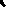 •	сроки запуска, согласованные с Arianespace, были значительно задержаны, и оператор обеспечил альтернативные варианты запуска;•	не предоставлена информация о количественном влиянии замены поставщика услуг запуска на сроки и о методах смягчения последствий, применяемых производителем спутника.Вследствие этого Комитет пришел к заключению, что, хотя просьба и содержит некоторые элементы форс-мажорных обстоятельств, в настоящий момент недостаточно информации, для того чтобы установить, отвечает ли ситуация всем условиям форс-мажорных обстоятельств. Таким образом, Комитет пришел к заключению, что он не может удовлетворить просьбу администрации Израиля. Комитет поручил Бюро предложить администрации Израиля предоставить 89-му собранию Комитета дополнительную информацию, включая подтверждающие доказательства, по вопросам, указанным выше. Исполнительный секретарь сообщит об этих решениях заинтересованной администрации.Бюро предложит администрации Государства Израиль предоставить 89-му собранию Комитета дополнительную информацию по указанным вопросам.5.5Представление администрации Франции с просьбой о продлении регламентарного предельного срока ввода в действие частотных присвоений спутниковой сети F-SAT-N5-7W
RRB21-3/10Комитет подробно рассмотрел представление администрации Франции, содержащееся в Документе RRB21-3/10. Комитет отметил следующее:•	это дело возникло в результате двух форс-мажорных обстоятельств – затопления помещений производителя спутника и глобальной пандемии COVID-19;•	представлены доказательства того, что в отсутствие форс-мажорных обстоятельств регламентарный предельный срок 26 мая 2022 года был бы соблюден;•	производитель спутника предоставил информацию о мерах, принятых для уменьшения воздействия форс-мажорных обстоятельств, однако имеют место некоторые задержки и их дальнейшее сокращение невозможно;•	указанная в просьбе дата продления регламентарного предельного срока ввода в действие частотных присвоений спутниковой сети F-SAT-N5-7W (26 октября 2022 г.) включает возможное изменение обстоятельств, способное повлечь за собой дополнительные задержки, которые нельзя спрогнозировать и учесть;•	в график проекта по доставке спутника не входят подъем орбиты, орбитальное тестирование и перемещение в рабочую орбитальную позицию.На основании предоставленной информации Комитет пришел к заключению, что данное дело отвечает всем условиям, чтобы квалифицировать его как форс-мажорную ситуацию. Вследствие этого Комитет принял решение удовлетворить просьбу администрации Франции о продлении регламентарного предельного срока ввода в действие частотных присвоений спутниковой сети F-SAT-N5-7W до 20 сентября 2022 года. Исполнительный секретарь сообщит об этих решениях заинтересованной администрации.5.6Представление администрации Болгарии с просьбой о продлении регламентарного предельного срока ввода в действие частотных присвоений спутниковой сети BALKANSAT AP30B
RRB21-3/11; RRB21-3/DELAYED/2Комитет подробно рассмотрел представление администрации Болгарии, содержащееся в Документе RRB21-3/11, а также Документ RRB21-3/DELAYED/2 для информации. Комитет отметил следующее:•	администрация Болгарии ссылается на случай форс-мажорных обстоятельств ввиду воздействия глобальной пандемии COVID-19;•	притом что с Ariane 6 имел место ряд задержек, связанных с глобальной пандемией COVID-19, что может рассматриваться как форс-мажорные обстоятельства, в представлении администрации Болгарии содержится недостаточно информации для рассмотрения этой просьбы как случая форс-мажорных обстоятельств;•	запрошенное продление регламентарного срока ввода в действие частотных присвоений спутниковой сети BALKANSAT AP30B на 12 месяцев не обосновано информацией, содержащейся в представлении;•	администрация Болгарии не предоставила информации о каких-либо усилиях по закупке нового спутника для замены спутника, находящегося на орбите, или информации о долгосрочном плане непрерывного использования частотных присвоений спутниковой сети BALKANSAT AP30B;•	цель Плана ФСС в Приложении 30B заключается в том, чтобы предоставить равноправный доступ к орбитально-частотному ресурсу благодаря наличию национальных выделений, в отношении которых отсутствуют дата истечения и регламентарный предельный срок; •	в положении §1.2 Статьи 1 Приложения 30B указано, что процедуры Приложения 30B "ни в коем случае не должны мешать применению присвоений, соответствующих национальным выделениям Плана";•	преобразование национального выделения в частотные присвоения в соответствии с выделением в Плане не требует координации с другими администрациями; •	если частотные присвоения, соответствующие выделению в Плане, не вводятся в действие до истечения регламентарного предельного срока, установленного Статьями 6 и 8 Приложения 30B, выделение должно быть восстановлено, что не повлияет на другие администрации, однако создаст дополнительную административную нагрузку для заявляющей администрации и Бюро.Вследствие этого Комитет пришел к следующему заключению:•	недостаточно информации, для того чтобы установить, отвечает ли случай, изложенный в просьбе администрации Болгарии, всем условиям, чтобы квалифицировать его как случай форс-мажорных обстоятельств;•	применение регламентарного предельного срока ввода в действие частотных присвоений, соответствующих выделению в Плане, на основании которого они были выбраны, противоречит цели Приложения 30B.По этой причине Комитет принял решение:•	что он не может удовлетворить просьбу администрации Болгарии, в которой содержится ссылка на форс-мажорные обстоятельства, связанные с глобальной пандемией COVID-19;•	поручить Бюро продолжать учитывать спутниковую сеть BALKANSAT AP30B при обработке других спутниковых сетей и сохранить в Списке частотные присвоения спутниковой сети BALKANSAT AP30B; •	указать в своем Отчете по Резолюции 80 (Пересм. ВКР-07) для ВКР-23 на несоответствие, связанное с преобразованием выделения в присвоение(я) без каких-либо изменений или с изменениями в пределах характеристик выделения в Приложении 30B, а также любые возможные изменения Статей 6, 7 и 8 этого Приложения.Исполнительный секретарь сообщит об этих решениях заинтересованной администрации.Бюро продолжит учитывать спутниковую сеть BALKANSAT AP30B при обработке других спутниковых сетей и сохранит в Списке частотные присвоения спутниковой сети BALKANSAT AP30B.6Представление администрации Катара (Государства) с просьбой о замене заявляющей администрации QAT/ARB на QAT для спутниковой сети ESHAILSAT-26E-2
RRB21-3/9Комитет внимательно рассмотрел просьбу администрации Катара, содержащуюся в Документе RRB21-3/9. Комитет отметил следующее:•	аналогичная просьба была получена им ранее, на 76-м собрании, в ходе которого Комитет не удовлетворил просьбу на основании Регламента радиосвязи и Правил процедуры, действовавших в 2017 году;•	администрация Катара предоставила подписанное письмо от Арабской организации спутниковой связи, в котором та без каких бы то ни было условий соглашается заменить заявляющую администрацию QAT/ARB на QAT для спутниковой сети ESHAILSAT-26E-2. Вследствие этого Комитет пришел к заключению, что просьба администрации Катара:•	соответствует решениям ВКР-19;•	удовлетворяет всем требованиям Случая 2-5 Правил процедуры, касающимся спутниковых систем, представленных администрацией, действующей от имени группы названных администраций.По этой причине Комитет принял решение удовлетворить просьбу администрации Катара и поручил Бюро заменить условное обозначение заявляющей администрации QAT/ARB на QAT для спутниковой сети ESHAILSAT-26E-2.Исполнительный секретарь сообщит об этих решениях заинтересованной администрации.Бюро заменит условное обозначение заявляющей администрации QAT/ARB на QAT для спутниковой сети ESHAILSAT-26E-2.7Представление администрации Китая с просьбой о признании ввода в действие частотных присвоений спутниковым сетям в орбитальных позициях 163 в. д. и 125 в. д.
RRB21-3/8Комитет внимательно рассмотрел просьбу администрации Китая, содержащуюся в Документе RRB21-3/8. Комитет отметил следующее:•	заявки, касающиеся заявления спутниковых сетей CHINASAT-D-163E, CHINASAT-D-125E и CHINASAT-E-125E, были представлены после того, как спутники, используемые для ввода в действие частотных присвоений этим сетям, покинули орбитальные позиции;•	имел место сбой на орбите, что потребовало снятия с орбиты спутника APSTAR-6 за несколько месяцев до того, как была подана информация для заявления;•	спутниковые сети в орбитальных позициях 163° в. д. и 125° в. д. – реальные проекты, и в настоящее время ведется сооружение двух заменяющих спутников;•	администрация Китая успешно выполнила требования по координации с рядом администраций;•	изложенные причины не обосновывают и не объясняют тот факт, что заявки для заявления не были представлены до того, как спутники, которые использовались для ввода в действие частотных присвоений, были перемещены или сняты с орбиты;•	спутники Chinasat-17 и Chinasat-19A использовались для ввода в действие или сохранения частотных присвоений нескольким спутниковым сетям в разных орбитальных позициях в течение короткого периода времени, что может рассматриваться как "складирование" спектра;•	в соответствии с п. 8.1 РР право использовать частотные присвоения и требовать их защиты основано на их занесении в МСРЧ только после завершения процедур координации и заявления;•	в Документах CR/343, CCRR/49 и CCRR/52 администрации были проинформированы о связи 90-дневного периода ввода в действие частотных присвоений и процедуры заявления; также этот вопрос широко обсуждался соответствующими исследовательскими комиссиями, РРК и ВКР-15.Комитет пришел к следующему выводу:•	Бюро действовало правильно, применив пп. 11.44, 11.44B и 11.44B.2 РР;•	действия администрации не соответствовали п. 11.44B.2 РР;•	восстановление частотных присвоений, не соответствующих п. 11.44B.2 РР, будет противоречить решению ВКР-15 и положениям Регламента радиосвязи.Вследствие этого Комитет пришел к заключению, что он не может удовлетворить просьбу администрации Китая, и поручил Бюро исключить частотные присвоения спутниковым сетям CHINASAT-D-163E и CHINASAT-D-125E из МСРЧ, кроме частотных присвоений спутниковой сети CHINASAT-D-163E в полосах частот 3 400–4 200 МГц, 5 850–6 725 МГц, 12 250–12 750 МГц и 14 000–14 500 МГц, исключение которых должно быть отложено до окончания ВКР-23, а также кроме частотных присвоений спутниковой сети CHINASAT-D-125E в полосах частот, указанных в Таблице 1.Таблица 1Комитет также поручил Бюро не признавать ввод в действие частотных присвоений CHINASAT-E-125E в полосах частот 13,4–13,65 ГГц, 14,5−14,8 ГГц, 37,5–43,5 ГГц и 47,2–50,2 ГГц.Кроме того, Комитет решил включить данный вопрос в Отчет по Резолюции 80 (Пересм. ВКР-07) для ВКР-23.Исполнительный секретарь сообщит об этих решениях заинтересованной администрации.Бюро исключит частотные присвоения спутниковым сетям CHINASAT-D-163E и CHINASAT-D-125E из МСРЧ, кроме частотных присвоений спутниковой сети CHINASAT-D-163E в полосах частот 3 400–4 200 МГц, 5 850–6 725 МГц, 12 250–12 750 МГц и 14 000–14 500 МГц, исключение которых должно быть отложено до окончания ВКР-23, а также кроме частотных присвоений спутниковой сети CHINASAT-D-125E в полосах частот, указанных в Таблице 1.Комитет также поручил Бюро не признавать ввод в действие частотных присвоений CHINASAT-E-125E в полосах частот 13,4−13,65 ГГц, 14,5–14,8 ГГц, 37,5–43,5 ГГц и 47,2–50,2 ГГц.Комитет включит этот вопрос в Отчет по Резолюции 80 (Пересм. ВКР-07) для ВКР-23.8Выборы заместителя председателя на 2022 годПринимая во внимание п. 144 Конвенции МСЭ и учитывая специфику ситуации, Комитет принял решение о том, что д-р Е. АЗЗУЗ, который при обычных обстоятельствах должен был стать Председателем Комитета в 2022 году, станет заместителем Председателя Комитета в 2022 году.Комитет принял решение избрать г-на Т. АЛАМРИ своим Председателем на 2022 год.−9Подтверждение сроков проведения следующего собрания и ориентировочных дат будущих собранийКомитет подтвердил даты проведения 89-го собрания: 14−18 марта 2022 года в зале L.Комитет далее подтвердил в предварительном порядке следующие даты проведения собраний в 2022 и 2023 годах:•	90-е собрание:	27 июня – 1 июля 2022 года (зал ЦКВ, Женева, если зал L будет недоступен);•	91-е собрание:	31 октября – 4 ноября 2022 года (зал ЦКВ, Женева, если зал L будет недоступен);•	92-е собрание:	20–24 марта 2023 года (зал ЦКВ, Женева);•	93-е собрание:	26 июня – 4 июля 2023 года (зал ЦКВ, Женева);•	94-е собрание:	16–20 октября 2023 года (зал ЦКВ, Женева).−10Любые другие вопросыПод председательством г-жи К. БОМЬЕ от Рабочей группы по Резолюции 80 (Пересм. ВКР-07) для ВКР-23 Комитет составил проект списка вопросов, которые должны быть включены в Отчет, и определил элементы каждого из этих вопросов для их включения в Отчет.−11Утверждение краткого обзора решенийКомитет утвердил краткий обзор решений, содержащийся в Документе RRB21-3/12.−12Закрытие собранияСобрание объявлено закрытым в 11 час. 47 мин. 15 октября 2021 года.123344567Полоса частот (ГГц)Пункт примечания в Статье 5Космические службы, упоминаемые в примечании, ссылающемся на пп. 9.11A, 9.12, 9.12А, 9.13 или 9.14 в зависимости от случаяКосмические службы, упоминаемые в примечании, ссылающемся на пп. 9.11A, 9.12, 9.12А, 9.13 или 9.14 в зависимости от случаяДругие космические службы, к которым в равной степени применяется(ются) положение(я) пп. 9.12–9.14
в зависимости от случаяДругие космические службы, к которым в равной степени применяется(ются) положение(я) пп. 9.12–9.14
в зависимости от случаяПрименяемое(ые) положение(я) пп. 9.12–9.14 в зависимости от случаяНаземные службы, в отношении которых в равной степени применяется п. 9.14Приме-чания...11,7–12,25.488
ФИКСИРОВАННАЯ СПУТНИКОВАЯ (ГСО) (Район 2)---9.14ФИКСИРОВАННАЯ (кроме Соединенных Штатов Америки и Мексики (см. п. 5.486), в полосе частот 11,7–12,1 ГГцФИКСИРОВАННАЯ (Районы 1 и 3) и в Перу (см. 5.489), в полосе частот 12,1–12,2 ГГцПОДВИЖНАЯ, кроме Воздушной подвижной (Районы 1 и 3)...Обязательство выполнения пункта 1.4 раздела решает Резолюции 156 (ВКР-15)